Chapter 12: Modeling with Linear Systems Lesson 12.2: Graphing Systems of Linear Inequalities A system of linear inequalities consists of two or more linear inequalities that have the same variables. The solutions of a system of linear inequalities are all the ordered pairs that make all the inequalities in the system true.Example 1: Step 1: Find the x and y intercepts for each of the following equations. Step 2: Graph and shape in the appropriate regions to fullfill each inequaltiey 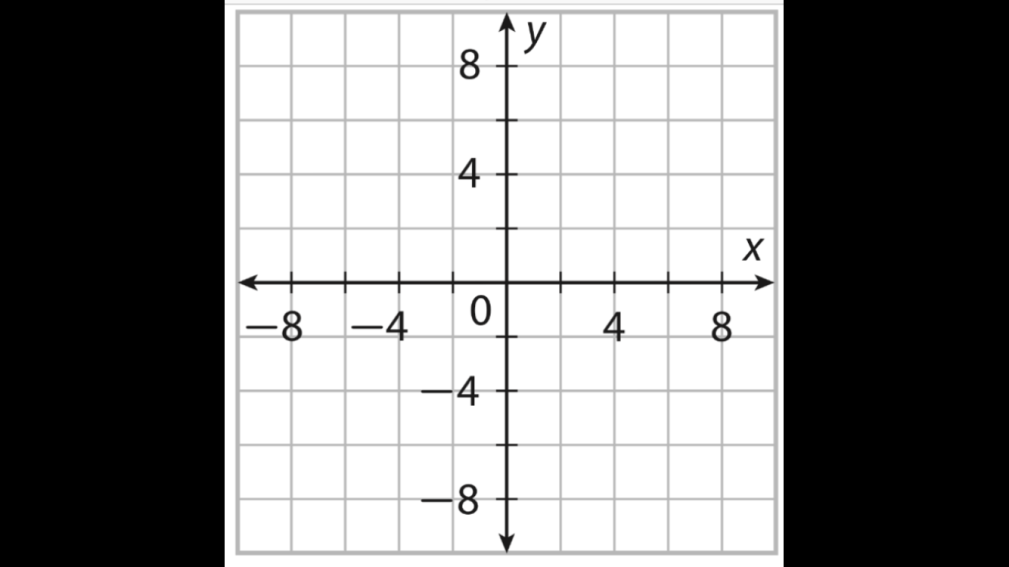 Example 2: 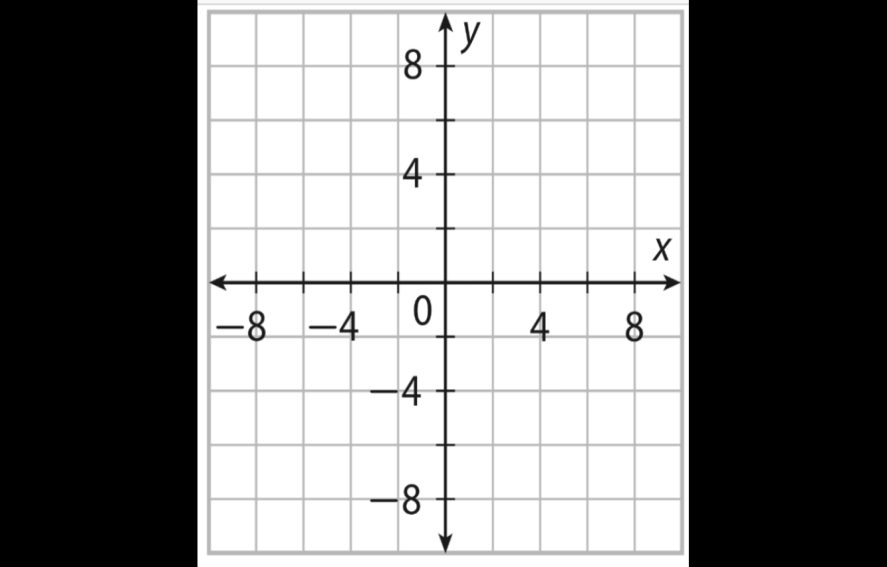 Example 3: 